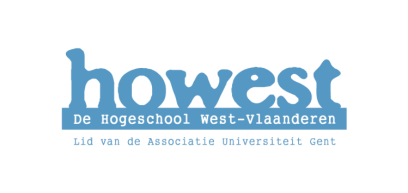 Opvolgingsfiche LONaam student: Bjorn DemeulenareDatum: 9-11-2010Hieronder noteer je per contact de vorderingen en / of opmerkingen. Hier schrijf je ook op wat je met de student(en) gedaan hebt. Eventuele bijlagen (zoals planning, verbeterde lesvoorbereiding, trainingsschema’s, …) voeg je toe in bijlage.De gemaakte lesvoorbereiding wordt besproken.Overlopen wat in de vakantie werd gepresteerd.Korte planning gemaakt.